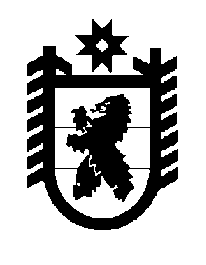 Российская Федерация Республика Карелия    ПРАВИТЕЛЬСТВО РЕСПУБЛИКИ КАРЕЛИЯПОСТАНОВЛЕНИЕот 11 июня 2020 года № 283-Пг. ПетрозаводскО внесении изменений в постановление Правительства 
Республики Карелия от 27 апреля 2017 года № 134-П Правительство Республики Карелия п о с т а н о в л я е т:1. Внести в Порядок предоставления из бюджета Республики Карелия субсидий юридическим лицам (за исключением субсидий государственным (муниципальным) учреждениям), индивидуальным предпринимателям, физическим лицам – производителям товаров, работ, услуг на мероприятия по активной политике занятости населения и социальной поддержке безработных граждан, утвержденный постановлением Правительства Республики Карелия от 27 апреля                       2017 года № 134-П «Об утверждении Порядка предоставления                                 из бюджета Республики Карелия субсидий  юридическим лицам                           (за исключением субсидий государственным (муниципальным) учреждениям), индивидуальным предпринимателям, физическим лицам – производителям товаров, работ, услуг на мероприятия по активной политике занятости населения и социальной поддержке безработных граждан» (Собрание законодательства Республики Карелия, 2017, № 4,                          ст. 696; № 11, ст. 2190; 2018, № 2, ст. 284; № 9, ст. 1863; 2019, № 6,                        ст. 1307; Официальный интернет-портал правовой информации (www.pravo.gov.ru), 6 марта 2020 года, № 1000202003060003; 1 апреля 2020 года, № 1000202004010002; 10 апреля 2020 года,                                                № 1000202004100019; 24 апреля 2020 года, № 1000202004240001; 20 мая 2020 года, № 1000202005200004), следующие изменения:       1)   в пункте 3:абзац первый подпункта «е» изложить в следующей редакции:«е) на частичное возмещение работодателям, зарегистрированным и состоящим на учете в налоговых органах на территории Республики Карелия, сведения о которых в соответствии с Федеральным законом                от 24 июля 2007 года № 209-ФЗ «О развитии малого и среднего предпринимательства в Российской Федерации» включены в единый реестр субъектов малого и среднего предпринимательства, осуществляющим деятельность в сфере розничной торговли,                              за исключением розничной торговли продовольственными товарами (и) или непродовольственными товарами первой необходимости, а также              по видам экономической деятельности в рамках классов 32.99.8 «Производство изделий народных художественных промыслов» раздела С «Обрабатывающие производства», 49.3 «Деятельность прочего сухопутного пассажирского транспорта», 49.4 «Деятельность автомобильного грузового транспорта и услуги по перевозкам», 51.1 «Деятельность пассажирского воздушного транспорта», 52.21.21 «Деятельность автовокзалов и автостанций», 52.23.1  «Деятельность вспомогательная, связанная с воздушным транспортом», 52.23.11 «Деятельность аэропортовая», 52.23.13 «Выполнение авиационных работ», 52.29 «Деятельность вспомогательная прочая, связанная                         с перевозками» раздела H «Транспортировка и хранение»,                                   55 «Деятельность по предоставлению мест для временного проживания», 56 «Деятельность по предоставлению продуктов питания и напитков» раздела I «Деятельность гостиниц и предприятий общественного питания», 59.14 «Деятельность в области демонстрации кинофильмов» раздела J «Деятельность в области информации и связи», 69.10 «Деятельность в области права» (в части представления интересов одной стороны против другой стороны в судах или других судебных органах: консультирование и представительство в гражданских делах, консультирование и представительство в уголовных делах, консультирование и представительство в связи с трудовыми спорами), 74.2 «Деятельность в области фотографии» раздела M «Деятельность профессиональная, научная и техническая», 77.2 «Прокат и аренда предметов личного пользования и хозяйственно-бытового назначения», 79 «Деятельность туристических агентств и прочих организаций, предоставляющих услуги в сфере туризма», 82.3 «Деятельность                         по организации конференций и выставок» раздела N «Деятельность административная и сопутствующие дополнительные услуги», 85.11 «Образование дошкольное», 85.12 «Образование начальное общее», 85.21 «Образование профессиональное среднее», 85.23 «Подготовка кадров высшей квалификации», 85.41 «Образование дополнительное детей и взрослых», 85.42 «Образование профессиональное дополнительное» раздела Р «Образование», 86 «Деятельность в области здравоохранения», 86.90.4 «Деятельность санаторно-курортных организаций»,                                  88 «Предоставление социальных услуг без обеспечения проживания» раздела Q «Деятельность в области здравоохранения и социальных услуг», 90 «Деятельность творческая, деятельность в области искусства и организации развлечений», 91.01 «Деятельность библиотек и архивов», 91.02 «Деятельность музеев», 91.04.1 «Деятельность зоопарков»,                       93 «Деятельность в области спорта, отдыха и развлечений» раздела R «Деятельность в области культуры, спорта, организации досуга и развлечений», 95 «Ремонт компьютеров, предметов личного потребления и хозяйственно-бытового назначения», 96.01 «Стирка и химическая чистка текстильных и меховых изделий», 96.02 «Предоставление услуг парикмахерскими и салонами красоты», 96.04 «Деятельность физкультурно-оздоровительная» раздела S «Предоставление прочих видов услуг» Общероссийского классификатора видов экономической деятельности, расходов на выплату заработной платы работникам,                       в отношении которых установлены нерабочие дни с сохранением за ними заработной платы и трудоустроенным у данного работодателя до начала реализации указанных мероприятий;»;дополнить подпунктом «ж» следующего содержания:«ж) на частичное возмещение работодателям из числа градообразующих организаций монопрофильных муниципальных образований Российской Федерации (моногородов), осуществляющих             в качестве основного вида экономической деятельности деятельность       в сфере обработки древесины и производства изделий из дерева и пробки, кроме мебели, расходов на выплату заработной платы работникам, находящимся в режиме простоя или неполного рабочего времени.»;2)    в пункте 12:абзац пятый изложить в следующей редакции:«в случае трудоустройства участников мероприятия, указанных                   в абзаце шестом подпункта «а» пункта 3 настоящего Порядка, –                           в размере, не превышающем одного установленного федеральным законодательством минимального размера оплаты труда, увеличенного на районный коэффициент и страховые взносы в государственные внебюджетные фонды, на одного участника мероприятия в месяц                        в течение периода, не превышающего 1 месяца со дня заключения трудового договора между работодателем и участником мероприятия;»;абзац одиннадцатый изложить в следующей редакции:«1) в размере, не превышающем одного установленного федеральным законодательством минимального размера оплаты труда, на одного участника мероприятия в месяц в период с 1 апреля по 11 мая 2020 года – работодателям, осуществляющим деятельность по видам экономической деятельности в рамках классов 32.99.8 «Производство изделий народных художественных промыслов» раздела С «Обрабатывающие производства», 49.4 «Деятельность автомобильного грузового транспорта и услуги по перевозкам», 51.1 «Деятельность пассажирского воздушного транспорта», 52.21.21 «Деятельность автовокзалов и автостанций», 52.23.1 «Деятельность вспомогательная, связанная с воздушным транспортом», 52.23.11 «Деятельность аэропортовая», 52.23.13 «Выполнение авиационных работ», 52.29 «Деятельность вспомогательная прочая, связанная с перевозками» раздела H «Транспортировка и хранение», 69.10 «Деятельность в области права» (в части представления интересов одной стороны против другой стороны в судах или других судебных органах: консультирование и представительство в гражданских делах, консультирование и представительство в уголовных делах, консультирование и представительство в связи с трудовыми спорами), 74.2 «Деятельность               в области фотографии» раздела M «Деятельность профессиональная, научная и техническая», 77.2 «Прокат и аренда предметов личного пользования и хозяйственно-бытового назначения» раздела N «Деятельность административная и сопутствующие дополнительные услуги», 85.11 «Образование дошкольное», 85.12 «Образование начальное общее», 85.21 «Образование профессиональное среднее», 85.23 «Подготовка кадров высшей квалификации», 85.41 «Образование дополнительное детей и взрослых», 85.42 «Образование профессиональное дополнительное» раздела Р «Образование», 86 «Деятельность в области здравоохранения», 88 «Предоставление социальных услуг без обеспечения проживания» (за исключением класса 88.91 «Предоставление услуг по дневному уходу за детьми») раздела Q «Деятельность в области здравоохранения и социальных услуг», 91.01 «Деятельность библиотек и архивов» раздела R «Деятельность в области культуры, спорта, организации досуга и развлечений», 95 «Ремонт компьютеров, предметов личного потребления и хозяйственно-бытового назначения», 96.01 «Стирка и химическая чистка текстильных и меховых изделий» раздела S «Предоставление прочих видов услуг» Общероссийского классификатора видов экономической деятельности;»;абзац тринадцатый изложить в следующей редакции:«на цель, указанную в подпункте «ж» пункта 3 настоящего                      Порядка, – в размере, не превышающем одного установленного федеральным законодательством минимального размера оплаты труда, увеличенного на районный коэффициент и страховые взносы                                  в государственные внебюджетные фонды, на одного участника мероприятия в месяц в течение периода с 1 мая по 30 июня 2020 года.»; дополнить абзацами следующего содержания:«В отношении работников, занятых на условиях неполного рабочего времени, размер возмещения расходов определяется пропорционально времени, отработанному работником, из расчета установленной месячной нормы рабочего времени и норм труда.В отношении работников, находившихся в режиме простоя, размер возмещения расходов определяется по фактическим расходам, но не выше размера, установленного абзацем тринадцатым настоящего пункта.Конкретный размер субсидии определяется пропорционально норме рабочего времени.»;3)   в абзаце втором пункта 14 слова «в подпунктах «а», «б», «г» и «е» заменить словами «в подпунктах «а», «б», «г», «е» и «ж»;4)  в абзаце первом пункта 15 слова «в подпунктах «а», «б» и «г» заменить словами «в подпунктах «а», «б», «г» и «ж»;5)   абзац девятый пункта 15.1 признать утратившим силу;6)   абзац девятый пункта 16 изложить в следующей редакции:«в отношении  участников, указанных в подпунктах «е», «ж»                       пункта 3 настоящего Порядка, – обеспечение выполнения показателя численности работников, которым обеспечено сохранение занятости. Показателем является численность работников, которым обеспечено сохранение занятости.».2.   Приостановить до 31 декабря 2020 года включительно действие абзаца второго подпункта «а» и абзаца второго подпункта «б» пункта 8 Порядка предоставления из бюджета Республики Карелия субсидий юридическим лицам (за исключением субсидий государственным (муниципальным) учреждениям), индивидуальным предпринимателям, физическим лицам – производителям товаров, работ, услуг                                 на мероприятия по активной политике занятости населения и социальной поддержке безработных граждан, утвержденного постановлением Правительства Республики Карелия от 27 апреля 2017 года № 134-П             «Об утверждении Порядка предоставления из бюджета Республики Карелия субсидий юридическим лицам (за исключением субсидий государственным (муниципальным) учреждениям), индивидуальным предпринимателям, физическим лицам – производителям товаров, работ, услуг на мероприятия по активной политике занятости населения и социальной поддержке безработных граждан» (далее – Порядок), для целей, указанных в подпунктах «е», «ж» пункта 3 Порядка  в редакции настоящего постановления.3.  Абзац третий подпункта 1, абзац пятый подпункта 2, подпункт 5 пункта 1 настоящего постановления применяются к правоотношениям, возникающим в период с 1 апреля 2020 года (введение для граждан обязанности не покидать места проживания (пребывания) до дня отмены режима повышенной готовности для органов управления и сил территориальной подсистемы единой государственной системы предупреждения и ликвидации чрезвычайных ситуаций Республики Карелия.Действие пункта 2 настоящего постановления распространяется                       на правоотношения, возникшие с 1 апреля 2020 года (введение для граждан обязанности не покидать места проживания (пребывания).           ГлаваРеспублики Карелия                                   		                А.О. Парфенчиков